Publicado en Barcelona el 13/03/2019 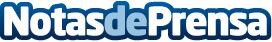 IST crea una red de colaboradores para cooperar con empresas tecnológicasIST lanza un nuevo plan de colaboración para empresas de IT que tengan intención de participar en el negocio de los cruceros y no dispongan de la tecnología completa para ello pudiéndose beneficiar de las soluciones que IST lleva más de 20 años desarrollandoDatos de contacto:Comunicación ISTNota de prensa publicada en: https://www.notasdeprensa.es/ist-crea-una-red-de-colaboradores-para Categorias: Cataluña Turismo Emprendedores E-Commerce Innovación Tecnológica http://www.notasdeprensa.es